PRE-OPERATIONAL SAFETY CHECKSEnsure you are familiar with the operation of the hydraulic press. Check for any hydraulic fluid leaks. The press table must be clean and steel weights are flat and secure on press table.Any forming die or cutting die must be inspected for safe use i.e. no cracks.Ensure safety glasses or goggles are available and are worn by all persons in the vicinity. Any test piece, project or material (work piece) to be pressed must be of an appropriate thickness and safe to use on this equipment. Faulty equipment must not be used. Immediately report suspect machinery. OPERATIONAL SAFETY CHECKSPlace your test piece, project or material (work piece) securely on the press table.Ensure the pressure valve is closed before operation. Use the press handle, in a pumping action, to slowly lower the press hammer. Use your shoulder muscles when operating – NOT your lower back.Keep hands and fingers away from all clamping and moving parts. Carefully and accurate alignment the press hammer face with the work piece for even force to be applied. Once the press hammer makes contact with the work piece, closely watch the PSI gauge and note the pressure applied. Once the work piece is pressed sufficiently, release the hammer pressure at the release valve. DO NOT apply excessive force with the press.  HOUSEKEEPINGAfter use, clean the press down and return any tools and equipment to the appropriate storage areas – including the press handle.Place all scrap or waste in the appropriate bin. POTENTIAL HAZARDS	Beware of high forces applied				Eye injuries – flying or shattering objects	Pinch and squash							Laceration injuries 	Potentially uneven forces being applied to the work piece		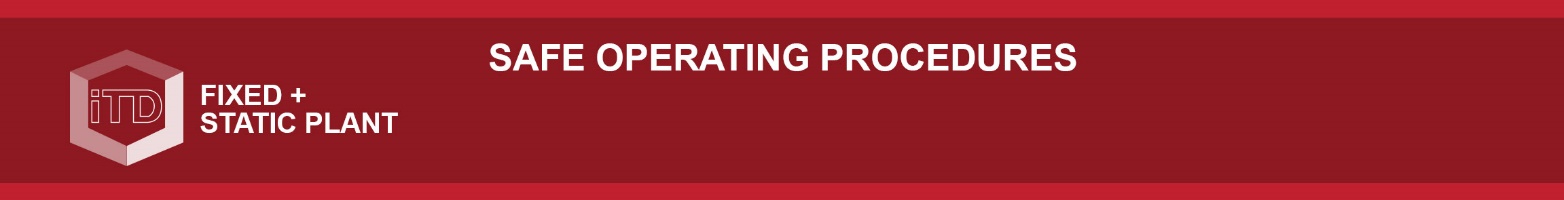 DO NOT use this machine unless a teacher has instructed you in its safe use and operation and has given permissionDO NOT use this machine unless a teacher has instructed you in its safe use and operation and has given permissionSafety glasses must be worn at all times in work areas.Close fitting protective clothing or overalls are encouraged.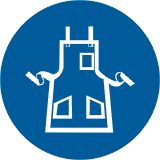 Appropriate protective footwear with substantial uppers must be worn.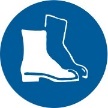 Rings and jewellery must NOT be worn in ITD practical workspaces. 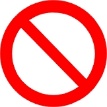 Date of last review______________Signature   ______________________